 GENEFORCE EMERGENCY POWER SYSTEM   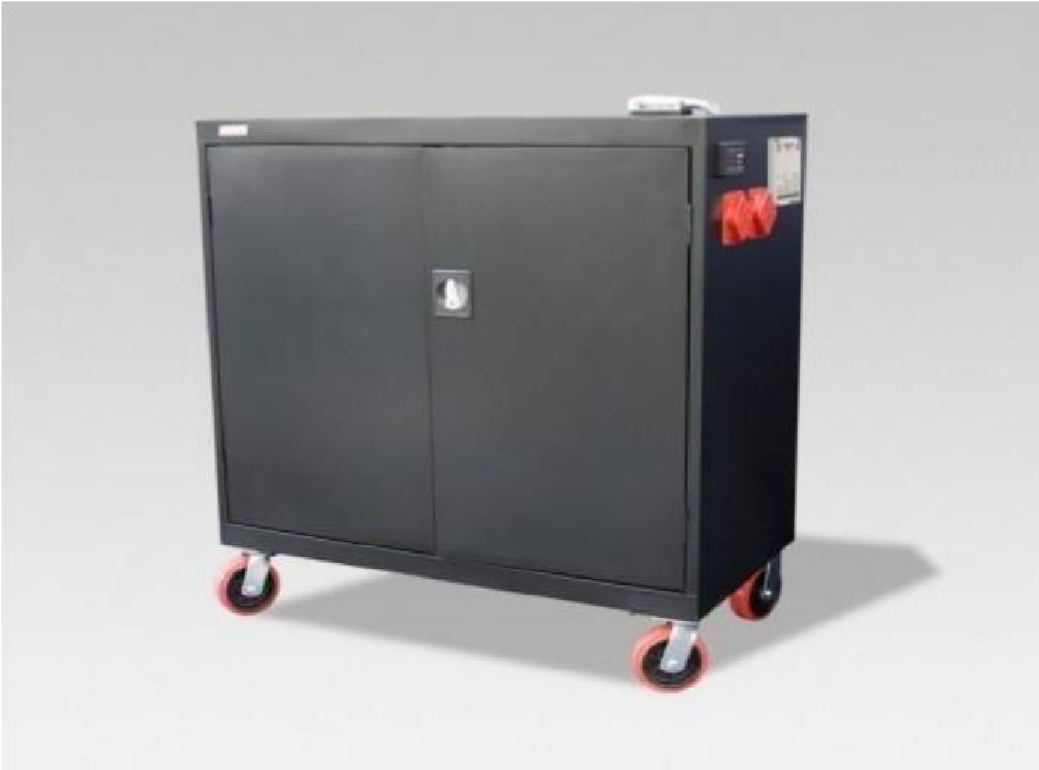  GEN-840H     4000 W – (120V/240V) - 10 kW – 16 Yr.       	  Product Features    Silent operation; Safe for indoors; No gas or emissions; No Maintenance or permits required; Automatic & one-touch start; Remote monitoring & configuration.   Advanced System Control Panel with Graphical 128 x 64-pixel, backlit LCD display that allows for setup and monitor of entire system including multiple solar charge controllers and auxiliary battery banks. Panel displays power reserves, amp hours consumed, fault conditions, solar panel output, charging, power consumption.   Dual AC inputs with capability to work with two-wire and three-wire generator starting systems   May be used with a solar panel array to recharge 12V DC   True sine wave and Built-in voltage regulation system provides clean output for sensitive electronics.   Electrical Specifications     (GEN-840H) 120V/240VOutput power (continuous) at 25°C 3800 WOutput power (30 min) at 25°C 4400 WOutput power (5 sec) at 25°C 7000 WPeak current 41 AOutput frequency 50 / 60 Hz selectableOutput voltage	 120 / 240 VacOutput wave form True sine waveOptimal efficiency 94%Idle consumption search mode <11 WInput DC voltage range 40 - 68 VdcAC connections Single / Split phaseChargerOutput current 45 ANominal output voltage 48 VdcOutput voltage range 24 - 64 VdcCharge control 2 or 3 stageCharge temperature compensation Battery temperature sensor includedOptimal efficiency 92%AC input power factor > 0.98Input current 12 AInput AC voltage 120 / 240 Vac split phaseInput AC voltage range line to neutral 95 - 135 Vac single phase; 170 - 270 VacDead battery charge YesBattery bank reserve power 10,080 WBattery service life 12-16 years on floatGeneral SpecificationsTransfer relay rating 30ATransfer time (AC to inverter and inverter to AC) < <1 cycle (16.7ms)Optimal operating temperature range -20°C to 60°C (-4°F to 140°F)Storage ambient temperature range -40°C to 85°C (-40°F to 185°F)Humidity Operation / storage < 95% RH, non-condensingIngress protection rating Indoor only, IP20Altitude (operating) 2000 m (6562 ft)System network and remote monitoring AvailablePart number GEN-840-4000-120240-16 Product/shipping weight 393.0 kg (865.0 lb)Product dimensions (H x W x D) (36” x 36” x 18”); Heavy steel - includes castersShipping dimensions (H x W x D) 40” x 48” x 36” standard palletWarranty (depending on the country of installation) 5 yr. warranty-components; 4 yr. warranty-batteriesFeaturesSystem monitoring and network communications AvailableRegulatory approvalSafety Components are (CSA) us mark CSA C22.2, No. 107.1-01   UL1741 Ed.2EMC directive FCC Part 15 Class BWarranty 2-5 years on components; 4 years on batteries.Price  $11,279   Geneforce Incorporated www.geneforcepower.com      Tel: (305) 215-5443      email: sales@geneforcepower.comGeneforce Incorporated www.geneforcepower.com      Tel: (305) 215-5443      email: sales@geneforcepower.com